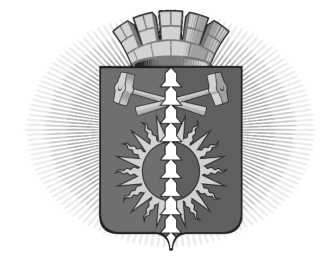 АДМИНИСТРАЦИЯГОРОДСКОГО ОКРУГА ВЕРХНИЙ ТАГИЛП О С Т А Н О В Л Е Н И Еот ______________2020 г.                                                                         №                                                        г. Верхний ТагилОб утверждении административного регламента «Предоставление гражданам жилых помещений в связи с переселением из аварийного (подлежащего сносу)»В соответствии с Федеральным законом от 27.07.2010 г. № 210-ФЗ                       «Об организации  предоставления государственных и муниципальных услуг», Федеральным законом  от 06.10.2003 г. № 131-ФЗ «Об общих принципах организации местного самоуправления в Российской Федерации», Постановлением Правительства РФ от 16.05.2011 № 373 «О разработке и утверждении административных регламентов осуществления государственного контроля (надзора) и административных регламентов предоставления государственных услуг» (вместе с «Правилами разработки и утверждения административных регламентов осуществления государственного контроля (надзора)», «Правилами разработки и утверждения административных регламентов предоставления государственных услуг», «Правилами проведения экспертизы проектов административных регламентов осуществления государственного контроля (надзора) и административных регламентов предоставления государственных услуг», руководствуясь Уставом городского округа Верхний Тагил, Администрация городского округа Верхний ТагилПОСТАНОВЛЯЕТ:1. Утвердить административный регламент «Предоставление гражданам жилых помещений в связи с переселением из аварийного (подлежащего сносу)» (прилагается).2. Постановление Администрации городского округа Верхний Тагил от 22.08.2014г. № 581 «Об утверждении новой редакции административного регламента «Предоставление гражданам жилых помещений в связи с переселением их из ветхого жилищного фонда и зон застройки (сноса)» считать утратившим силу.3. Разместить настоящее Постановление в сети Интернет на официальном сайте городского округа Верхний Тагил http://go-vtagil.ru.4. Контроль за исполнением настоящего постановления возложить на заместителя главы администрации по социальным вопросам Упорову И.Г.Глава городского округа Верхний Тагил			       					          	   В.Г. КириченкоУТВЕРЖДЕНПостановлением Администрации городского округа Верхний Тагил                                                                                                       от _______________г. № _______Административный регламент предоставления муниципальной услуги «Предоставление гражданам жилых помещений в связи с переселением их из аварийного (подлежащего сносу)» 1. Общие положенияПредмет регулирования регламента1. Административный регламент предоставления муниципальной услуги «Предоставление гражданам жилых помещений в связи с переселением из аварийного (подлежащего сносу)» устанавливает порядок и стандарт предоставления муниципальной услуги «Предоставление гражданам жилых помещений в связи с переселением из аварийного (подлежащего сносу)».2. Регламент устанавливает сроки и последовательность административных процедур в Администрации городского округа Верхний Тагил, осуществляемых в ходе предоставления муниципальной услуги, порядок взаимодействия между должностными лицами, взаимодействия с заявителями.Круг заявителей3. Муниципальная услуга оказывается гражданам, подающим заявления на предоставление жилого помещения в связи с аварийным состоянием жилого помещения (включением жилого помещения в зону застройки (сноса)).От имени заявителей с заявлением о предоставлении услуги вправе обратиться их представители. Полномочия представителя при этом должны быть подтверждены в соответствии с действующим законодательством одним из следующих документов (статья 185 Гражданского кодекса Российской Федерации):- письменным уполномочием, выданным одним лицом другому лицу для представительства перед третьими лицами;- нотариально удостоверенной доверенностью;- доверенностью, приравненной к нотариально удостоверенной.Требования к порядку информирования о предоставлении муниципальной услуги4. Информирование заявителей о порядке предоставления муниципальной услуги осуществляется непосредственно муниципальными служащими Администрации городского округа Верхний Тагил при личном приеме и по телефону, а также через Государственное бюджетное учреждение Свердловской области «Многофункциональный центр предоставления государственных и муниципальных услуг» (далее – многофункциональны центр предоставления государственных и муниципальных услуг) и его филиалы.5. Информация о месте нахождения, графиках (режиме) работы, номерах контактных телефонов, адресах электронной почты и официальных сайтов Администрации городского округа Верхний Тагил, информация о порядке предоставления муниципальной услуги и услуг, которые являются необходимыми и обязательными для предоставления муниципальной услуги, размещена в федеральной государственной информационной системе «Единый портал государственных и муниципальных услуг (функций)» (далее – Единый портал) по адресу: www.rgu4.egov66.ru, на официальном сайте Администрации городского округа Верхний Тагил (www.http://go-vtagil.ru), на официальных сайтах в сети Интернет и информационных стендах Администрации городского округа Верхний Тагил, на официальном сайте многофункционального центра предоставления государственных и муниципальных услуг (www.mfc66.ru), а также предоставляется непосредственно муниципальными гражданскими служащими Администрации городского округа Верхний Тагил при личном приеме, а также по телефону.6. Основными требованиями к информированию граждан о порядке предоставления муниципальной услуги и услуг, которые являются необходимыми и обязательными для предоставления муниципальной услуги, являются достоверность предоставляемой информации, четкость в изложении информации, полнота информирования.7. При общении с гражданами (по телефону или лично) муниципальные служащие Администрации городского округа Верхний Тагил должны корректно и внимательно относиться к гражданам, не унижая их чести и достоинства. Устное информирование о порядке предоставления муниципальной услуги должно проводиться с использованием официально-делового стиля речи.8. Информирование граждан о порядке предоставления муниципальной услуги может осуществляться с использованием средств автоинформирования.Раздел 2. Стандарт предоставления муниципальной услугиНаименование муниципальной услуги9. Наименование муниципальной услуги – «Предоставление гражданам жилых помещений в связи с переселением из аварийного (подлежащего сносу)».Наименование органа, предоставляющего муниципальную услугу10. Муниципальная услуга предоставляется отделом по управлению муниципальным имуществом и земельным ресурсам Администрацией городского округа Верхний Тагил.Наименование органов и организации, обращение в которыенеобходимо для предоставления муниципальной услуги11. При предоставлении муниципальной услуги в качестве источников получения документов, необходимых для предоставления муниципальной услуги, могут принимать участие в рамках межведомственного информационного взаимодействия:1) территориальные органы Федеральной налоговой службы Российской Федерации;2) территориальные органы федерального органа исполнительной власти, уполномоченного на осуществление государственного кадастрового учета и государственной регистрации прав (Управление Федеральной службы государственной регистрации, кадастра и картографии по Свердловской области (филиал Федерального государственного бюджетного учреждения «Федеральная кадастровая палата Федеральной службы государственной регистрации, кадастра и картографии» по Свердловской области), Управление Федеральной службы государственной регистрации, кадастра и картографии по Свердловской области);3) органы местного самоуправления муниципальных образований, расположенных на территории Свердловской области.12. Запрещается требовать от заявителя осуществления действий, в том числе согласований, необходимых для получения муниципальной услуги и связанных 
с обращением в иные органы местного самоуправления и организации, 
за исключением получения услуг, включенных в перечень услуг, которые являются необходимыми и обязательными для предоставления муниципальной услуги 
в соответствии с пунктом 3 части 1 статьи 7 Федерального закона 
от 27 июля 2010 года № 210-ФЗ «Об организации предоставления государственных и муниципальных услуг».Описание результата предоставления муниципальной услуги13. Результатом предоставления муниципальной услуги является:- Постановление Администрации городского округа Верхний Тагил о предоставлении гражданину жилого помещения по договору социального найма в связи с переселением из многоквартирного дома, признанного аварийным и подлежащим сносу;- уведомление об отказе в предоставлении муниципальной услуги по основаниям, предусмотренным настоящим Регламентом.Срок предоставления муниципальной услуги, в том числе с учетом необходимости обращения в организации, участвующие в предоставлении муниципальной услуги, срок приостановления предоставления муниципальной услуги в случае, если возможность приостановления предусмотрена законодательством Российской Федерации и законодательством Свердловской области, срок выдачи (направления) документов, являющихся результатом предоставления муниципальной услуги14. Администрация предоставляет муниципальную услугу в течение 30 (тридцати) рабочих дней.Срок выдачи (направления) документов, являющихся результатом предоставления муниципальной услуги, составляет 7 календарных дней с момента принятия решения.Нормативные правовые акты, регулирующие предоставление муниципальной услуги15. Перечень нормативных правовых актов, регулирующих предоставление муниципальной услуги, с указанием их реквизитов и источников официального опубликования размещен на официальном сайте Администрации городского округа Верхний Тагил в сети «Интернет» по адресу: www.http://go-vtagil.ru и на Едином портале www.rgu4.egov66.ru.Администрация городского округа Верхний Тагил обеспечивает размещение и актуализацию перечня указанных нормативных правовых актов на своем официальном сайте в сети Интернет и на Едином портале.Исчерпывающий перечень документов, необходимых в соответствии 
с законодательством Российской Федерации и законодательством Свердловской области для предоставления муниципальной услуги, 
и услуг, которые являются необходимыми и обязательными для предоставления муниципальной услуги, подлежащих представлению заявителем, способы их получения заявителем, в том числе в электронной форме, порядок их представления16. Для предоставления муниципальной услуги граждане (далее - заявители) подают заявление по утвержденной форме (Приложение № 1 к административному регламенту) и следующие документы:1) копии документов, удостоверяющих личность заявителя (паспорт гражданина Российской Федерации, универсальная электронная карта) и его членов семьи (паспорта гражданина Российской Федерации, свидетельство о рождении, свидетельство об усыновлении (удочерении);2) документ, подтверждающий полномочия представителя заявителя (если от имени заявителя обращается его представитель);3) копии документов, подтверждающих семейные отношения;4) копии документов, подтверждающих право пользования жилым помещением, занимаемым заявителем и членами его семьи;5) справки об отсутствии задолженности за все виды жилищных и коммунальных услуг, либо копии квитанций об оплате за коммунальные услуги за последний месяц, предшествующий дате подачи заявления;6) справка, заверенная подписью должностного лица, ответственного за регистрацию граждан по месту пребывания или по месту жительства заявителя, и (или) содержащая сведения о совместно проживающих с ним лицах;7) документы, подтверждающие несоответствие жилого помещения установленным санитарным и техническим правилам и нормам, иным требованиям законодательства Российской Федерации, – технический паспорт на жилое помещение.Форму заявлений (Приложение 1 к настоящему административному регламенту) можно получить непосредственно в администрации, многофункциональном центре, а также на официальном сайте администрации в информационно-телекоммуникационной сети «Интернет» и на Едином портале государственных и муниципальных услуг (функций).17. Копии документов, представляются заявителем (его законным представителем либо представителем заявителя) в отдел по управлению муниципальным имуществом и земельным ресурсам Администрации городского округа Верхний Тагил или многофункциональный центр одновременно с их подлинниками для их сверки и заверения лицом, осуществляющим прием документов.Документы могут быть отправлены путем почтового отправления заказным письмом и описью вложения с уведомлением о вручении. В этом случае факт представления этих документов в Администрацию удостоверяет уведомление о вручении почтового отправления с описью направленных документов. В случае направления документов путем почтового от правления копии документов должны быть нотариально удостоверены.Документы могут быть направлены также через многофункциональный центр.18. Заявление и документы, необходимые для предоставления муниципальной услуги, указанные в пункте 16 Регламента, представляются 
в Администрацию городского округа Верхний Тагил посредством личного обращении Заявителя либо представителя Заявителя, и (или) посредством почтовой связи на бумажном носителе, и (или) через МФЦ, и (или) с использованием информационно-телекоммуникационных технологий, включая использование Единого портала, и других средств информационно-телекоммуникационных технологий в случаях и порядке, установленных законодательством Российской Федерации, в форме электронных документов (при реализации технической возможности). При этом заявление и электронный образ каждого документа должны быть подписаны простой либо усиленной квалифицированной электронной подписью.Исчерпывающий перечень документов, необходимых в соответствии 
с законодательством Российской Федерации и законодательством Свердловской области, которые находятся в распоряжении органов местного самоуправления и иных органов, участвующих в предоставлении муниципальных услуг, и которые заявитель вправе представить, а также способы их получения заявителями, в том числе в электронной форме, порядок их представления19. Исчерпывающий перечень документов, необходимых для предоставления муниципальной услуги, которые находятся в распоряжении иных органов, участвующих в предоставлении муниципальной услуги и которые заявитель вправе представить самостоятельно, указан в приложении № 3 к административному регламенту. Заявитель вправе представить документы, содержащий сведения, указанные 
в части первой настоящего пункта, по собственной инициативе.Непредставление заявителем документов, которые он вправе представить по собственной инициативе, не является основанием для отказа в предоставлении услуги.Указание на запрет требовать от заявителяпредставления документов и информации или осуществления действий20. Запрещается требовать от заявителя:- представления документов и информации или осуществления действий, представление или осуществление которых не предусмотрено нормативными правовыми актами, регулирующими отношения, возникающие в связи 
с предоставлением муниципальной услуги;- представления документов и информации, которые в соответствии 
с нормативными правовыми актами Российской Федерации, нормативными правовыми актами Правительства Свердловской области и муниципальными правовыми актами находятся в распоряжении государственных органов, предоставляющих государственную услугу, иных государственных органов, органов местного самоуправления и (или) подведомственных государственным органам и органам местного самоуправления организаций, участвующих 
в предоставлении государственных или муниципальных услуг, за исключением документов, указанных в части 6 статьи 7 Федерального закона от 27 июля 2010 года № 210-ФЗ «Об организации предоставления государственных и муниципальных услуг»;- представления документов и информации, отсутствие и (или) недостоверность которых не указывались при первоначальном отказе в приеме документов, необходимых для предоставления муниципальной услуги, либо в предоставлении муниципальной услуги, за исключением следующих случаев:- изменение требований нормативных правовых актов, касающихся предоставления государственной или муниципальной услуги, после первоначальной подачи заявления о предоставлении муниципальной услуги;- наличие ошибок в заявлении о предоставлении муниципальной услуги и документах, поданных заявителем после первоначального отказа в приеме документов, необходимых для предоставления муниципальной услуги, либо в предоставлении муниципальной услуги и не включенных в представленный ранее комплект документов;- истечение срока действия документов или изменение информации после первоначального отказа в приеме документов, необходимых для предоставления муниципальной услуги, либо в предоставлении муниципальной услуги;- выявление документально подтвержденного факта (признаков) ошибочного или противоправного действия (бездействия) должностного лица органа, предоставляющего муниципальную услугу, работника многофункционального центра при первоначальном отказе в приеме документов, необходимых для предоставления муниципальной услуги. В данном случае в письменном виде за подписью руководителя органа, предоставляющего государственную услугу, руководителя многофункционального центра при первоначальном отказе в приеме документов, необходимых для предоставления муниципальной услуги уведомляется заявитель, а также приносятся извинения за доставленные неудобства.При предоставлении муниципальной услуги запрещается:- отказывать в приеме запроса и иных документов, необходимых для предоставления муниципальной услуги, в случае, если запрос и документы, необходимые для предоставления муниципальной услуги, поданы в соответствии с информацией о сроках и порядке предоставления муниципальной услуги, опубликованной на Едином портале либо на официальном сайте Администрации городского округа Верхний Тагил;- отказывать в предоставлении муниципальной услуги в случае, если запрос 
и документы, необходимые для предоставления муниципальной услуги, поданы в соответствии с информацией о сроках и порядке предоставления муниципальной услуги, опубликованной на Едином портале либо на официальном сайте Администрации городского округа Верхний Тагил.Исчерпывающий перечень оснований для отказа в приеме документов, необходимых для предоставления муниципальной услуги21. Основаниями для отказа в приеме заявлений и документов являются:- представление нечитаемых документов, документов с приписками, подчистками, помарками;- представление документов лицом, не уполномоченным в установленном порядке на подачу документов (при подаче документов для получения услуги на другое лицо);- отсутствие в заявлении указаний на фамилию, имя, отчество (при наличии последнего) заявителя, членов его семьи (если заявление подает заявитель совместно с членами семьи), адреса места жительства заявителя, членов его семьи, подписей заявителя и дееспособных и совершеннолетних граждан, указанных им в заявлении в качестве членов семьи (форма заявления приведена в приложении № 1 к Административному регламенту).Исчерпывающий перечень оснований для приостановленияили отказа в предоставлении муниципальной услуги22. Оснований для приостановления предоставления муниципальной услуги не предусмотрено.Основанием для отказа в предоставлении муниципальной услуги является следующее:1) заявление подано лицом, не имеющим на это полномочий;2) не представлен или представлен неполный пакет документов;3) представлены документы, содержащие недостоверные или противоречивые сведения;4) граждане не относятся к категории заявителей, указанных в пункте 3 настоящего Административного регламента;5) отсутствуют у заявителя права на предоставление жилого помещения в связи с переселением из аварийного жилищного фонда.Перечень услуг, которые являются необходимыми и обязательными для предоставления муниципальной услуги, в том числе сведения о документе (документах), выдаваемом (выдаваемых) организациями, участвующими 
в предоставлении муниципальной услуги23. Услуги, которые являются необходимыми и обязательными: для предоставления муниципальной услуги в соответствии с утвержденный Постановлением Администрации городского округа Верхний Тагил от 05.04.2017 № 239 «Об утверждении перечня муниципальных услуг, которые являются необходимыми и обязательными для предоставления оказываемых администрацией, муниципальными учреждениями, организациями городского округа Верхний Тагил, в том числе в государственном бюджетном учреждении Свердловской области «Многофункциональный центр предоставления государственных (муниципальных) услуг» являются:- сведения, подтверждающие факт установления инвалидности.Порядок, размер и основания взимания государственной пошлины или иной платы, взимаемой за предоставление муниципальной услуги24. Муниципальная услуга предоставляется без взимания государственной пошлины или иной платы.Порядок, размер и основания взимания платы за предоставление услуг, которые являются необходимыми и обязательными для предоставления муниципальной услуги, включая информацию 
о методике расчета размера такой платы25. Услуг, которые являются необходимыми и обязательными для предоставления муниципальной услуги за плату, законодательством Российской Федерации не предусмотрено.Максимальный срок ожидания в очереди при подаче запроса 
о предоставлении муниципальной услуги, услуги, предоставляемой организацией, участвующей в предоставлении муниципальной услуги, и при получении результата предоставления таких услуг26. Максимальный срок ожидания в очереди при подаче запроса 
о предоставлении муниципальной услуги и при получении результата муниципальной услуги в Администрации городского округа Верхний Тагил не должен превышать 15 минут.При обращении заявителя в многофункциональный центр предоставления государственных и муниципальных услуг срок ожидания в очереди при подаче запроса о предоставлении муниципальной услуги и при получении результата муниципальной услуги также не должен превышать 15 минут.Срок и порядок регистрации запроса заявителя о предоставлении муниципальной услуги и услуги, предоставляемой организацией, участвующей в предоставлении муниципальной услуги,в том числе в электронной форме27. Регистрация запроса и иных документов, необходимых для предоставления муниципальной услуги, указанных в пункте 16 настоящего регламента, осуществляется в день их поступления в Администрацию городского округа Верхний Тагил при обращении лично, через многофункциональный центр предоставления государственных и муниципальных услуг.28. В случае если запрос и иные документы, необходимые для предоставления муниципальной услуги, поданы в электронной форме, Администрация городского округа Верхний Тагил не позднее рабочего дня, следующего за днем подачи заявления, направляет заявителю электронное сообщение о принятии либо об отказе в принятии запроса. Регистрация запроса и иных документов, необходимых для предоставления муниципальной услуги, направленных в форме электронных документов, при отсутствии оснований для отказа в приеме запроса и иных документов, необходимых для предоставления муниципальной услуги, осуществляется не позднее рабочего дня, следующего 
за днем подачи запроса и иных документов, необходимых для предоставления муниципальной услуги, в Администрации городского округа Верхний Тагил.29. Регистрация запроса и иных документов, необходимых для предоставления муниципальной услуги, осуществляется в порядке, предусмотренном в разделе 3 настоящего Административного регламента.Требования к помещениям, в которых предоставляется муниципальная услуга, к залу ожидания, местам для заполнения запросов о предоставлении муниципальной услуги, информационным стендам с образцами их заполнения и перечнем документов, необходимых для предоставления каждой муниципальной услуги, размещению и оформлению визуальной, текстовой и мультимедийной информации о порядке предоставления такой услуги, в том числе к обеспечению доступности для инвалидов указанных объектов в соответствии с законодательством Российской Федерации и законодательством Свердловской области о социальной защите инвалидов30. В помещениях, в которых предоставляется муниципальная услуга, обеспечивается:1) соответствие санитарно-эпидемиологическим правилам и нормативам, правилам противопожарной безопасности; 2) создание инвалидам следующих условий доступности объектов в соответствии с требованиями, установленными законодательными и иными нормативными правовыми актами (указать при наличии):- возможность беспрепятственного входа в объекты и выхода из них;- возможность самостоятельного передвижения по территории объекта в целях доступа к месту предоставления муниципальной услуги, в том числе с помощью работников объекта, предоставляющих муниципальные услуги, ассистивных и вспомогательных технологий, а также сменного кресла-коляски;3) помещения должны иметь места для ожидания, информирования, приема заявителей. Места ожидания обеспечиваются стульями, кресельными секциями, скамьями (банкетками);4) помещения должны иметь туалет со свободным доступом к нему 
в рабочее время;5) места информирования, предназначенные для ознакомления граждан 
с информационными материалами, оборудуются:- информационными стендами или информационными электронными терминалами;- столами (стойками) с канцелярскими принадлежностями для оформления документов, стульями.Оформление визуальной, текстовой и мультимедийной информации 
о порядке предоставления муниципальной услуги должно соответствовать оптимальному зрительному и слуховому восприятию этой информации заявителями, в том числе заявителями с ограниченными возможностями.Показатели доступности и качества муниципальной услуги, в том числе количество взаимодействий заявителя с должностными лицами при предоставлении муниципальной услуги и их продолжительность, возможность получения муниципальной услуги в многофункциональном центре предоставления государственных и муниципальных услуг, возможность либо невозможность получения муниципальной услуги в любом территориальном подразделении органа, предоставляющего муниципальную услугу по выбору заявителя (экстерриториальный принцип), посредством запроса о предоставлении нескольких муниципальных услуг 
в многофункциональном центре предоставления 
государственных и муниципальных услуг31. Показателями доступности и качества предоставления муниципальной услуги являются:1) возможность получения информации о ходе предоставления муниципальной услуги, лично или с использованием информационно-коммуникационных технологий (при реализации технической возможности);2) возможность получения муниципальной услуги через многофункциональный центр предоставления государственных и муниципальных услуг и в электронной форме (в том числе в полном объеме);3) возможность получения муниципальной услуги в любом территориальном подразделении органа, предоставляющего муниципальную услугу;Примечание: при описании данного показателя необходимо указать либо на возможность указанной процедуры, либо включить текст следующего содержания: «Возможность получения муниципальной услуги в любом территориальном подразделении органа, предоставляющего муниципальную услугу по выбору заявителя, не предусмотрена ввиду отсутствия таких территориальных подразделений»;4) возможность предоставления муниципальной услуги 
по экстерриториальному принципу в многофункциональном центре предоставления государственных и муниципальных услуг (при наличии технической возможности информационного обмена в электронной форме в части направления документов заявителя и направления результатов предоставления услуги обеспечения между многофункциональным центром предоставления государственных 
и муниципальных услуг Администрацией городского округа Верхний Тагил;5) возможность получения муниципальной услуги посредством запроса 
о предоставлении нескольких муниципальных услуг в многофункциональном центре предоставления государственных и муниципальных услуг.32. При предоставлении муниципальной услуги взаимодействие заявителя с должностными лицами Администрации городского округа Верхний Тагил осуществляется не более двух раз в следующих случаях: - при обращении заявителя, при приеме заявления;- при получении результата.В каждом случае время, затраченное заявителем при взаимодействиях 
с должностными лицами при предоставлении муниципальной услуги, не должно превышать 15 минут.Иные требования, в том числе учитывающие особенности предоставления муниципальной услуги по экстерриториальному принципу 
(в случае, если муниципальная услуга предоставляется по экстерриториальному принципу) и особенности предоставления муниципальной услуги в электронной форме33. Заявитель имеет право получения муниципальной услуги 
по экстерриториальному принципу на территории Свердловской области через многофункциональный центр предоставления государственных и муниципальных услуг, если информационный обмен в части направления документов заявителя и направления результатов предоставления услуги обеспечения между многофункциональным центром предоставления государственных 
и муниципальных услуги органом, предоставляющим муниципальную услугу 
в электронной форме.34. При этом заявителю необходимо иметь при себе документы, предусмотренные пунктом 16 Административного регламента.  35. При обращении за получением муниципальной услуги в электронном виде допускаются к использованию усиленная квалифицированная электронная подпись и (или) простая электронная подпись (при условии, что при выдаче ключа простой электронной подписи личность физического лица установлена при личном приеме).Раздел 3. Состав, последовательность и сроки выполнения административных процедур (действий), требования к порядку их выполнения, в том числе особенности выполнения административных процедур (действий) в электронной форме, а также особенности выполнения административных процедур (действий) в многофункциональных центрах предоставления государственных и муниципальных услуг36. Исчерпывающий перечень административных процедур (действий) 
при предоставлении муниципальной услуги включает следующие административные процедуры:1) прием заявления и документов, необходимых для предоставления муниципальной услуги;2) формирование и направление межведомственного запроса в органы (организации), участвующие в предоставлении муниципальной услуги;3) проведение экспертизы документов, необходимых для предоставления муниципальной услуги;4) направление заявителю результата предоставления муниципальной услуги.Порядок осуществления административных процедур (действий) 
по предоставлению муниципальной услуги в электронной форме, в том числе 
с использованием Единого портала37. Перечень административных процедур (действий) при предоставлении муниципальной услуги в электронной форме, в том числе 
с использованием Единого портала:- представление в установленном порядке информации заявителям 
и обеспечение доступа заявителей к сведениям о муниципальной услуге:информация о предоставлении муниципальной услуги размещается 
на Едином портале, а также на официальном сайте Администрации городского округа Верхний Тагил.На Едином портале и на официальном сайте Администрации городского округа Верхний Тагил размещается следующая информация:1) исчерпывающий перечень документов, необходимых для предоставления муниципальной услуги, требования к оформлению указанных документов, а также перечень документов, которые заявитель вправе представить по собственной инициативе; 2) круг заявителей; 3) срок предоставления муниципальной услуги; 4) результаты предоставления муниципальной услуги, порядок представления документа, являющегося результатом предоставления муниципальной услуги; 5) размер государственной пошлины, взимаемой за предоставление муниципальной услуги (не предусмотрена); 6) исчерпывающий перечень оснований для приостановления или отказа в предоставлении муниципальной услуги; 7) о праве заявителя на досудебное (внесудебное) обжалование действий (бездействия) и решений, принятых (осуществляемых) в ходе предоставления муниципальной услуги; 8) формы заявлений (уведомлений, сообщений), используемые при предоставлении муниципальной услуги.Информация на Едином портале, официальном сайте Администрации городского округа Верхний Тагил о порядке и сроках предоставления муниципальной услуги на основании сведений, содержащихся 
в федеральной государственной информационной системе «Федеральный реестр государственных и муниципальных услуг (функций)», предоставляется заявителю бесплатно. Доступ к информации о сроках и порядке предоставления муниципальной услуги осуществляется без выполнения заявителем каких-либо требований, в том числе без использования программного обеспечения, установка которого на технические средства заявителя требует заключения лицензионного или иного соглашения с правообладателем программного обеспечения, предусматривающего взимание платы, регистрацию или авторизацию заявителя, или предоставление им персональных данных;- запись на прием в орган, предоставляющий муниципальную услугу, 
для подачи запроса:в целях предоставления муниципальной услуги осуществляется прием заявителей по предварительной записи. Запись на прием проводится посредством Единого портала государственных и муниципальных услуг (функций), официального сайта www.rgu4.egov66.ru. Заявителю предоставляется возможность записи в любые свободные для приема дату и время в пределах установленного в органе (организации) графика приема заявителей. Орган (организация) не вправе требовать от заявителя совершения иных действий, кроме прохождения идентификации и аутентификации в соответствии 
с нормативными правовыми актами Российской Федерации, указания цели приема, а также предоставления сведений, необходимых для расчета длительности временного интервала, который необходимо забронировать для приема;- формирование запроса о предоставлении муниципальной услуги:1. Формирование запроса заявителем осуществляется посредством заполнения электронной формы запроса на Едином портале, официальном сайте без необходимости дополнительной подачи запроса в какой-либо иной форме. На Едином портале, официальном сайте размещаются образцы заполнения электронной формы запроса.2. Форматно-логическая проверка сформированного запроса осуществляется автоматически после заполнения заявителем каждого из полей электронной формы запроса. При выявлении некорректно заполненного поля электронной формы запроса заявитель уведомляется о характере выявленной ошибки и порядке 
ее устранения посредством информационного сообщения непосредственно 
в электронной форме запроса. 3. При формировании запроса заявителю обеспечивается: а) возможность копирования и сохранения запроса и иных документов, указанных в пункте 16 настоящего Административного регламента, необходимых для предоставления муниципальной услуги; б) возможность заполнения несколькими заявителями одной электронной формы запроса при обращении за государственными услугами, предполагающими направление совместного запроса несколькими заявителями (описывается в случае необходимости дополнительно); в) возможность печати на бумажном носителе копии электронной формы запроса; г) сохранение ранее введенных в электронную форму запроса значений 
в любой момент по желанию пользователя, в том числе при возникновении ошибок ввода и возврате для повторного ввода значений в электронную форму запроса; д) заполнение полей электронной формы запроса до начала ввода сведений заявителем с использованием сведений, размещенных в федеральной государственной информационной системе «Единая система идентификации и аутентификации в инфраструктуре, обеспечивающей информационно-технологическое взаимодействие информационных систем, используемых для предоставления муниципальных услуг в электронной форме (далее – единая система идентификации и аутентификации), и сведений, опубликованных на Едином портале, официальном сайте, в части, касающейся сведений, отсутствующих 
в единой системе идентификации и аутентификации; е) возможность вернуться на любой из этапов заполнения электронной формы запроса без потери ранее введенной информации; ж) возможность доступа заявителя на едином портале или официальном сайте к ранее поданным им запросам в течение не менее одного года, а также частично сформированных запросов - в течение не менее 3 месяцев. 4. Сформированный и подписанный запрос, и иные документы, указанные пункте 16 настоящего Административного регламента, необходимые для предоставления муниципальной услуги, направляются посредством Единого портала, официального сайта;- прием и регистрация органом, предоставляющим муниципальную услугу, запроса и иных документов, необходимых для предоставления услуги:1. Орган (организация) обеспечивает прием документов, необходимых дляпредоставления муниципальной услуги, и регистрацию запроса без необходимостиповторного представления заявителем таких документов на бумажном носителе.2. Срок регистрации запроса – один рабочий день.3. Предоставление муниципальной услуги начинается с момента приема 
и регистрации органом (организацией) электронных документов, необходимых для предоставления муниципальной услуги, а также получения в установленном порядке информации об оплате государственной услуги заявителем (за исключением случая, если для начала процедуры предоставления муниципальной услуги в соответствии с законодательством требуется личная явка).При получении запроса в электронной форме в автоматическом режиме осуществляется форматно-логический контроль запроса, проверяется наличие оснований для отказа в приеме запроса, указанных в пункте 21 настоящего Административного регламента, а также осуществляются следующие действия:1) при наличии хотя бы одного из указанных оснований должностное лицо,ответственное за предоставление муниципальной услуги, в срок, не превышающий срок предоставления муниципальной услуги, подготавливает письмо о невозможности предоставления муниципальной услуги;2) при отсутствии указанных оснований заявителю сообщается присвоенныйзапросу в электронной форме уникальный номер, по которому в соответствующем разделе Единого портал государственных и муниципальных услуг (функций), официального сайта заявителю будет представлена информация о ходе выполнения указанного запроса.4. Прием и регистрация запроса осуществляются должностным лицом структурного подразделения, ответственного за предоставление муниципальной услуги.5. После регистрации запрос направляется в структурное подразделение, ответственное за предоставление муниципальной услуги.6. После принятия запроса заявителя должностным лицом, уполномоченным на предоставление муниципальной услуги, статус запроса заявителя в личном кабинете на Едином портале, официальном сайте об новляется до статуса «принято»;- оплата государственной пошлины за предоставление муниципальной услуги и уплата иных платежей, взимаемых в соответствии 
с законодательством Российской Федерации;Государственная пошлина за предоставление муниципальной услуги не взимается;- получение заявителем сведений о ходе выполнения запроса о предоставлении муниципальной услуги:1. Заявитель имеет возможность получения информации о ходе предоставления муниципальной услуги.Информация о ходе предоставления муниципальной услуги направляетсязаявителю органами (организациями) в срок, не превышающий одного рабочего дня после завершения выполнения соответствующего действия, на адрес электронной почты или с использованием средств Единого портала, официального сайта 
по выбору заявителя.2. При предоставлении муниципальной услуги в электронной форме заявителю направляется: а) уведомление о записи на прием в орган (организацию) или многофункциональный центр (описывается в случае необходимости дополнительно);б) уведомление о приеме и регистрации запроса и иных документов, необходимых для предоставления муниципальной услуги (описывается в случае необходимости дополнительно);в) уведомление о начале процедуры предоставления муниципальной услуги (описывается в случае необходимости дополнительно);г) уведомление об окончании предоставления муниципальной услуги либомотивированном отказе в приеме запроса и иных документов, необходимых дляпредоставления муниципальной услуги (описывается в случае необходимости дополнительно);д) уведомление о факте получения информации, подтверждающей оплатумуниципальной услуги (описывается в случае необходимости дополнительно);е) уведомление о результатах рассмотрения документов, необходимых дляпредоставления муниципальной услуги (описывается в случае необходимости дополнительно);ж) уведомление о возможности получить результат предоставления муниципальной услуги либо мотивированный отказ в предоставлении муниципальной услуги (описывается в случае необходимости дополнительно);з) уведомление о мотивированном отказе в предоставлении муниципальной услуги (описывается в случае необходимости дополнительно);- взаимодействие органа, предоставляющего муниципальную услугу, 
с иными органами государственной власти, органами местного самоуправления и организациями, участвующими в предоставлении муниципальных услуг, в том числе порядок и условия такого взаимодействия:Межведомственный запрос формируется в соответствии с требованиями статьи 7.2 Федерального закона от 27.07.2010 № 210-ФЗ «Об организации предоставления государственных и муниципальных услуг»;- получение заявителем результата предоставления муниципальной услуги, если иное не установлено законодательством Российской Федерации или законодательством Свердловской области:1. В качестве результата предоставления муниципальной услуги заявитель по его выбору вправе получить ответ в форме электронного документа, подписанного уполномоченным должностным лицом с использованием усиленной квалифицированной электронной подписи. 2. Заявитель вправе получить результат предоставления муниципальной услуги в форме электронного документа или документа на бумажном носителе 
в течение срока действия результата предоставления муниципальной услуги; - иные действия, необходимые для предоставления муниципальной услуги, в том числе связанные с проверкой действительности усиленной квалифицированной электронной подписи заявителя, использованной при обращении за получением муниципальной услуги, а также с установлением перечня классов средств удостоверяющих центров, которые допускаются для использования в целях обеспечения указанной проверки и определяются на основании утверждаемой федеральным органом исполнительной власти по согласованию с Федеральной службой безопасности Российской Федерации модели угроз безопасности информации в информационной системе, используемой в целях приема обращений за получением муниципальной услуги и (или) предоставления такой услуги;- иные действия, необходимые для предоставления муниципальной услуги, в том числе связанные с проверкой действительности усиленной квалифицированной электронной подписи заявителя, использованной при обращении за получением муниципальной услуги, а также с установлением перечня классов средств удостоверяющих центров, которые допускаются для использования в целях обеспечения указанной проверки и определяются на основании утверждаемой федеральным органом исполнительной власти по согласованию с Федеральной службой безопасности Российской Федерации модели угроз безопасности информации в информационной системе, используемой в целях приема обращений за получением муниципальной услуги и (или) предоставления такой услугиЗаявителям обеспечивается возможность оценить доступность и качество муниципальной услуги на Едином портале (при реализации технической возможности).Порядок выполнения административных процедур (действий) 
по предоставлению муниципальной услуги, выполняемых многофункциональным центром предоставления государственных и муниципальных услуг, в том числе порядок административных процедур (действий), выполняемых многофункциональным центром предоставления государственных и муниципальных услуг (далее –МФЦ) при предоставлении муниципальной услуги в полном объеме и при предоставлении муниципальной услуги посредством комплексного запроса38. Перечень административных процедур (действий) при предоставлении муниципальной услуги, выполняемых многофункциональным центром предоставления государственных и муниципальных услуг, в том числе порядок административных процедур (действий), выполняемых многофункциональным центром предоставления государственных и муниципальных услуг при предоставлении муниципальной услуги в полном объеме и при предоставлении муниципальной услуги посредством комплексного запроса:- информирование заявителей о порядке предоставления муниципальной услуги в многофункциональном центре предоставления государственных и муниципальных услуг, о ходе выполнения запроса о предоставлении муниципальной услуги, по иным вопросам, связанным с предоставлением муниципальной услуги, а также консультирование заявителей о порядке предоставления муниципальной услуги в многофункциональном центре предоставления государственных и муниципальных услуг:Многофункциональный центр предоставления государственных и муниципальных услуг осуществляет информирование заявителей о порядке предоставления муниципальной услуги, о ходе выполнения запроса о предоставлении муниципальной услуги по иным вопросам, связанным с предоставлением муниципальной услуги, а также консультирование заявителей о порядке предоставления муниципальной услуги в многофункциональном центре предоставления государственных и муниципальных услуг. Многофункциональный центр предоставления государственных и муниципальных услуг осуществляет информирование заявителей о порядке предоставления государственных и (или) муниципальных услуг посредством комплексного запроса, о ходе выполнения комплексных запросов, а также по иным вопросам, связанным с предоставлением государственных и (или) муниципальных услуг.Основанием для начала административных действий является получение от заявителя запроса о порядке предоставления муниципальной услуги, о ходе выполнения муниципальной услуги органа местного самоуправления, а также по иным вопросам, связанным с предоставлением муниципальной услуги.При получении соответствующего запроса работником многофункционального центра предоставления государственных и муниципальных услуг заявителю сообщается соответствующая полная и исчерпывающая информация.Орган местного самоуправления направляет информацию о ходе выполнения муниципальной услуги в многофункциональный центр предоставления государственных и муниципальных услуг.Многофункциональный центр предоставления государственных и муниципальных услуг передает информацию заявителю.Результатом административной процедуры является получение заявителем информации о порядке предоставления муниципальной услуги, о ходе выполнения муниципальной услуги органом местного самоуправления, а также по иным вопросам, связанным с предоставлением муниципальной услуги;- прием запросов заявителей о предоставлении муниципальной услуги и иных документов, необходимых для предоставления муниципальной услуги:основанием для начала административной процедуры является представление заявителем в многофункциональный центр предоставления государственных и муниципальных услуг заявления и документов, необходимых для предоставления муниципальной услуги.Работник многофункционального центра предоставления государственных и муниципальных услуг выдает в день обращения заявителю один экземпляр «Запроса заявителя на организацию предоставления государственных (муниципальных) услуг» с указанием перечня принятых документов и даты приема в многофункциональном центре предоставления государственных и муниципальных услуг.Поступивший в многофункциональный центр предоставления государственных и муниципальных услуг письменный запрос заявителя регистрируется путем проставления прямоугольного штампа с регистрационным номером и датой приема.При однократном обращении заявителя в многофункциональный центр предоставления государственных и муниципальных услуг с запросом на получение двух и более государственных и (или) муниципальных услуг, заявление о предоставлении услуги формируется и подписывается уполномоченным работником многофункционального центра предоставления государственных и муниципальных услуг и скрепляется печатью многофункционального центра предоставления государственных и муниципальных услуг. При этом составление и подписание таких заявлений заявителем не требуется. Многофункциональный центр предоставления государственных и муниципальных услуг передает в орган местного самоуправления оформленное заявление и документы, предоставленные заявителем, с приложением заверенной многофункциональным центром предоставления государственных и муниципальных услуг копии комплексного запроса в срок не позднее одного рабочего дня, следующего за днем оформления комплексного запроса.В случае, если для получения муниципальной услуги требуются сведения, документы и (или) информация, которые могут быть получены многофункциональным центром предоставления государственных и муниципальных услуг только по результатам предоставления иных указанных в комплексном запросе государственных и (или) муниципальных услуг, направление заявления и документов в орган местного самоуправления осуществляется многофункциональным центром предоставления государственных и муниципальных услуг не позднее одного рабочего дня, следующего за днем получения многофункциональным центром предоставления государственных и муниципальных услуг таких сведений, документов и (или) информации. В указанном случае течение предусмотренных законодательством сроков предоставления государственных и (или) муниципальных услуг, указанных в комплексном запросе, начинается не ранее дня получения заявлений и необходимых сведений, документов и (или) информации органом местного самоуправления.Работник многофункционального центра предоставления государственных и муниципальных услуг проверяет соответствие копий представляемых документов (за исключением нотариально заверенных) их оригиналам, что подтверждается проставлением на копии документа прямоугольного штампа «С подлинным сверено», если копия документа представлена без предъявления оригинала, штамп не проставляется.Многофункциональный центр предоставления государственных и муниципальных услуг осуществляет направление принятого запроса в орган местного самоуправления в электронной форме либо на бумажных носителях в порядке и сроки, установленные соглашением о взаимодействии, но не позднее следующего рабочего дня после принятия заявления.Результатом выполнения административной процедуры является регистрация запроса заявителя и направление запроса в орган местного самоуправления;- формирование и направление МФЦ межведомственного запроса в органы, предоставляющие государственные услуги, в иные органы государственной власти, органы местного самоуправления и организации, участвующие в предоставлении муниципальных услуг:формирование и направление многофункциональным центром предоставления государственных и муниципальных услуг межведомственного запроса в органы, предоставляющие государственные услуги, в органы местного самоуправления и организации, участвующие в предоставлении муниципальных услуг, осуществляется в порядке, установленном соглашением о взаимодействии;- выдача заявителю результата предоставления муниципальной услуги, в том числе выдача документов на бумажном носителе, подтверждающих содержание электронных документов, направленных в многофункциональный центр предоставления государственных и муниципальных услуг по результатам предоставления государственных и муниципальных услуг органами, предоставляющими государственные услуги, и органами, предоставляющими муниципальные услуги, а также выдача документов, включая составление на бумажном носителе и заверение выписок из информационных систем органов, предоставляющих государственные услуги, и органов, предоставляющих муниципальные услуги:основанием для начала выполнения административной процедуры является получение результата предоставления услуги из органа местного самоуправления не позднее рабочего дня, следующего после дня истечения срока предоставления услуги, предусмотренного настоящим регламентом, либо электронных документов, направленных в многофункциональный центр предоставления государственных и муниципальных услуг по результатам предоставления государственных и муниципальных услуг органами, предоставляющими государственные услуги, и органами, предоставляющими муниципальные услуги, а также выдача документов, включая составление на бумажном носителе и заверение выписок из информационных систем органов, предоставляющих государственные услуги, и органов, предоставляющих муниципальные услуги.Работник многофункционального центра предоставления государственных и муниципальных услуг регистрирует полученный результат предоставления муниципальной услуги в автоматизированной информационной системе многофункционального центра предоставления государственных и муниципальных услуг.В случае получения электронных документов, направленных 
в многофункциональный центр предоставления государственных 
и муниципальных услуг по результатам предоставления государственных 
и муниципальных услуг органами, предоставляющими государственные услуги, и органами, предоставляющими муниципальные услуги, а также выдача документов, включая составление на бумажном носителе и заверение выписок из информационных систем органов, предоставляющих государственные услуги, и органов, предоставляющих муниципальные услуги, работник многофункционального центра предоставления государственных 
и муниципальных услуг составляет и заверяет на бумажном носителе результат предоставления муниципальной услуги в соответствии с требованиями постановления Правительства Российской Федерации от 18.03.2015 № 250 «Об утверждении требований к составлению и выдаче заявителям документов 
на бумажном носителе, подтверждающих содержание электронных документов, направленных в многофункциональный центр предоставления государственных и муниципальных услуг по результатам предоставления государственных и муниципальных услуг органами, предоставляющими государственные услуги, и органами, предоставляющими муниципальные услуги, и к выдаче заявителям на основании информации из информационных систем органов, предоставляющих государственные услуги, и органов, предоставляющих муниципальные услуги, в том числе с использованием информационно-технологической и коммуникационной инфраструктуры, документов, включая составление на бумажном носителе и заверение выписок из указанных информационных систем».Работник многофункционального центра предоставления государственных и муниципальных услуг устанавливает личность лица или представителя на основании документа, удостоверяющего личность, 
а также проверяет полномочия представителя.Результат предоставления муниципальной услуги выдается заявителю или его представителю под подпись.Результатом выполнения административной процедуры является выдача результата предоставления услуги заявителю.Сведения о выполнении административной процедуры фиксируются в автоматизированной информационной системе многофункционального центра предоставления государственных и муниципальных услуг:- иные процедуры: предоставление муниципальной услуги 
в многофункциональном центре предоставления государственных 
и муниципальных услуг посредством комплексного запроса.Многофункциональный центр предоставления государственных 
и муниципальных услуг осуществляет информирование заявителей о порядке предоставления государственной услуги посредством комплексного запроса, о ходе выполнения комплексных запросов, а также по иным вопросам, связанным
 с предоставлением муниципальной услуги. При однократном обращении заявителя в многофункциональный центр предоставления государственных и муниципальных услуг с запросом на получение двух и более муниципальных услуг, заявление о предоставлении услуги формируется уполномоченным работником многофункционального центра предоставления государственных и муниципальных услуг и скрепляется печатью многофункционального центра предоставления государственных и муниципальных услуг. При этом составление и подписание таких заявлений заявителем не требуется. Многофункциональный центр предоставления государственных и муниципальных услуг передает в Администрацию городского округа Верхний Тагил оформленное заявление и документы, предоставленные заявителем, с приложением заверенной многофункциональным центром предоставления государственных и муниципальных услуг копии комплексного запроса в срок не позднее одного рабочего дня, следующего 
за оформлением комплексного запроса.В случае, если для получения муниципальной услуги требуются сведения, документы и (или) информация, которые могут быть получены многофункциональным центром предоставления государственных 
и муниципальных услуг только по результатам предоставления иных указанных 
в комплексном запросе государственных и (или) муниципальных услуг, направление заявления и документов в Администрацию городского округа Верхний Тагил осуществляется многофункциональным центром предоставления государственных и муниципальных услуг не позднее одного рабочего дня, следующего за днем получения многофункциональным центром предоставления государственных и муниципальных услуг таких сведений, документов и (или) информации. В указанном случае течение предусмотренных законодательством сроков предоставления муниципальной услуги, указанных в комплексном запросе, начинается не ранее дня получения заявлений и необходимых сведений, документов и (или) информации Администрации городского округа Верхний Тагил.Результаты предоставления муниципальной услуги по результатам рассмотрения комплексного запроса направляются в многофункциональный центр предоставления государственных и муниципальных услуг для выдачи заявителю.Прием заявления и документов, необходимых для предоставления муниципальной услуги39. Основанием для начала административной процедуры является поступление в Администрацию городского округа Верхний Тагил письменного согласия и документов, необходимых для предоставления муниципальной услуги, представленных при обращении заявителем либо представителем заявителя лично, либо поступивших посредством почтовой связи на бумажном носителе, либо через многофункциональный центр предоставления государственных и муниципальных услуг, в том числе в электронной форме.40. В состав административной процедуры входят следующие административные действия: 1) при поступлении заявления и документов посредством почтовой связи на бумажном носителе специалист Администрации городского округа Верхний Тагил, в должностные обязанности которого входит прием и регистрация входящих документов Администрации городского округа Верхний Тагил, осуществляет:сверку поступивших документов с перечнем прилагаемых документов, указанных в поступившем заявлении (описи вложения). В случае отсутствия одного или нескольких документов, перечисленных в перечне прилагаемых документов, указанных в поступившем заявлении (описи вложения), совершает соответствующую запись на поступившем заявлении;регистрацию заявления и документов, необходимых для предоставления муниципальной услуги в системе электронного документооборота (далее – СЭД);направление зарегистрированного заявления и документов, необходимых для предоставления муниципальной услуги, на рассмотрение уполномоченному должностному лицу Администрации городского округа Верхний Тагил в течение одного дня с момента поступления заявления о предоставления муниципальной услуги.2) при личном обращении заявителя либо представителя заявителя с заявлением и документами, необходимыми для предоставления муниципальной услуги, специалист ОУМИиЗР, в должностные обязанности которого входит прием и регистрация заявлений о предоставлении государственных услуг:устанавливает личность заявителя, в том числе проверяет документ, удостоверяющий личность, проверяет полномочия заявителя, в том числе полномочия представителя действовать от его имени;проверяет соответствие представленных документов требованиям, удостоверяясь в том, что:– документы в установленных законодательством случаях нотариально удостоверены, скреплены печатями, имеют надлежащие подписи сторон 
или определенных законодательством должностных лиц,– тексты документов написаны разборчиво, наименования юридических лиц – без сокращений, с указанием их мест нахождения,– фамилии, имена и отчества физических лиц, адреса их мест жительства написаны полностью,– в документах нет подчисток, приписок, зачеркнутых слов и иных 
неоговоренных исправлений,– документы не исполнены карандашом,– документы не имеют серьезных повреждений, наличие которых 
не позволяет однозначно истолковать их содержание;- сверяет наличие представленных документов с перечнем прилагаемых документов, указанных в поступившем заявлении;- сверяет копии документов с представленными подлинниками и проставляет на каждой копии документа соответствующую отметку, после чего возвращает представленные подлинники заявителю;- консультирует заявителя о порядке и сроках предоставления муниципальной услуги;- проставляет отметку о приеме заявления и документов, необходимых для предоставления муниципальной услуги на копии заявления и выдает ее заявителю;- направляет зарегистрированное заявление и документы, необходимые для предоставления муниципальной услуги, на рассмотрение уполномоченному должностному лицу Администрации городского округа Верхний Тагил в течение одного дня с момента поступления заявления о предоставления муниципальной услуги.Административные действия, указанные в настоящем пункте, осуществляются при приеме заявления, за исключением административных действий, указанных в абзацах третьем и четвертом подпункта 1 и абзаце тринадцатом подпункта 2 настоящего пункта.Общий максимальный срок выполнения административных действий, указанных в настоящем пункте, за исключением административных действий, указанных в абзацах третьем, четвертом и пятом подпункта 1 и абзацах тринадцатом и четырнадцатом подпункта 2 настоящего пункта не может превышать 15 минут на каждого заявителя.41. Регистрация заявления и документов, необходимых для предоставления муниципальной услуги осуществляется в день их поступления в Администрацию городского округа Верхний Тагил специалистом, в должностные обязанности которого входит прием и регистрация входящих документов Администрации городского округа Верхний Тагил.42. Критерием принятия решения о приеме документов, необходимых для предоставления муниципальной услуги, является соответствие представленных документов требованиям установленным подпунктом 2 пункта 40 настоящего Регламента.43. Результатом выполнения административной процедуры является принятие и регистрация заявления с документами, необходимыми для предоставления муниципальной услуги, в Администрации городского округа Верхний Тагил и поступление названных документов на рассмотрение специалисту (Администрации городского округа Верхний Тагил), в должностные обязанности которого входит предоставление муниципальной услуги.44. Способом фиксации результата выполнения административной процедуры является присвоение входящего регистрационного номера заявлению и документам, необходимым для предоставления муниципальной услуги с указанием даты их поступления и направление названных документов на рассмотрение специалисту Администрации городского округа Верхний Тагил, в должностные обязанности которого входит предоставление муниципальной услуги.Формирование и направление межведомственного запросав органы (организации), участвующие в предоставлениимуниципальной услуги45. Межведомственный запрос формируется в соответствии с требованиями статьи 7.2 Федерального закона от 27.07.2010 № 210-ФЗ «Об организации предоставления государственных и муниципальных услуг».46. Основанием для начала административной процедуры является поступление специалисту Администрации городского округа Верхний Тагил, в должностные обязанности которого входит предоставление муниципальной услуги, заявления при отсутствии документов, необходимых для предоставления муниципальной услуги, которые находятся в распоряжении иных органов.47. Специалист Администрации городского округа Верхний Тагил, в должностные обязанности которого входит предоставление муниципальной услуги, в течение двух рабочих дней с момента поступления к нему заявления и документов, необходимых для предоставления муниципальной услуги, формирует и направляет межведомственный запрос в орган, в распоряжении которого находятся сведения, необходимые для предоставления муниципальной услуги;48. Межведомственный запрос формируется и направляется в форме электронного документа, подписанного усиленной квалифицированной электронной подписью, по каналам системы межведомственного электронного взаимодействия (далее - СМЭВ).49. При отсутствии технической возможности формирования и направления межведомственного запроса в форме электронного документа по каналам СМЭВ межведомственный запрос направляется на бумажном носителе по почте, по факсу с одновременным его направлением по почте или курьерской доставкой.Межведомственный запрос формируется в соответствии с требованиями статьи 7.2 Федерального закона от 27.07.2010 № 210-ФЗ «Об организации предоставления государственных и муниципальных услуг» и подписывается уполномоченным лицом Администрации городского округа Верхний Тагил.50. Максимальное время, затраченное на административную процедуру, 
не должно превышать десяти рабочих дней.51. Результатом данной административной процедуры является направление органами и организациями, обращений в которые необходимо для предоставления муниципальной услуги, запрошенных сведений в рамках межведомственного взаимодействия.52. Способом фиксации результата выполнения административной процедуры является получение специалистом Администрации городского округа Верхний Тагил, в должностные обязанности которого входит предоставление муниципальной услуги, сведений, запрошенных в рамках межведомственного взаимодействия.Проведение экспертизы документов, необходимых для предоставления муниципальной услуги53. Основанием для начала административной процедуры является поступление запрошенных сведений в рамках межведомственного взаимодействия специалисту ОУМИиЗР, в должностные обязанности которого входит предоставление муниципальной услуги.Специалист ОУМИиЗР, в должностные обязанности которого входит предоставление муниципальной услуги, проводит экспертизу заявления 
и полученных документов, необходимых для предоставления муниципальной услуги, и принимает решение о наличии либо отсутствии оснований отказа 
в предоставлении муниципальной услуги.Специалист ОУМИиЗР, в должностные обязанности которого входит предоставление муниципальной услуги, осуществляет проверку документов и сведений на предмет:– наличия у лица, подавшего заявление от чьего-то имени, соответствующих полномочий, у представителя наличие полномочий на представление интересов заявителя;54. По результатам экспертизы документов устанавливается:– наличие или отсутствие оснований для отказа в предоставлении муниципальной услуги.55. По результатам рассмотрения документов, представленных заявителем, 
и произведенной экспертизы документов Администрация городского округа Верхний Тагил обеспечивает подготовку одного из следующих документов:– подготавливает проект решения об утверждении схемы расположения земельного участка или земельных участков на кадастровом плане территории и обеспечивает его подписание;– в случае наличия оснований, предусмотренных настоящим Регламентом, принимает решение об отказе в предоставлении муниципальной услуги в утверждении схемы расположения земельного участка или земельных участков и обеспечивает его подписание.Специалист, в должностные обязанности которого входит предоставление муниципальной услуги, обеспечивает согласование и подписание указанных проектов решений должностными лицами Администрации городского округа Верхний Тагил, уполномоченными 
на его согласование и подписание.56. Максимальное время, затраченное на административную процедуру, 
не должно превышать трех рабочих дней.57. Результатом выполнения административной процедуры является принятие решения о предоставлении муниципальной услуги или об отказе в предоставлении муниципальной услуги.58. Способом фиксации результата выполнения административной процедуры является подготовка проекта решения, его подписание и регистрация.Направление результата предоставления муниципальной услуги59. Основанием для начала административной процедуры является принятое решение о предоставлении либо об отказе в предоставлении муниципальной услуги.60. Специалист Администрации городского округа Верхний Тагил, в должностные обязанности которого входит предоставление муниципальной услуги, обеспечивает направление копии решения (выписки из решения), указанного в пункте 59 настоящего регламента, в следующем порядке:передача документов, указанных в подпунктах 1 настоящего пункта регламента в многофункциональный центр предоставления государственных и муниципальных услуг для выдачи заявителю.Заявитель вправе получить результат предоставления муниципальной услуги в форме электронного документа или документа на бумажном носителе 
в течение срока действия результата предоставления муниципальной услуги.61. Максимальное время, затраченное на административную процедуру, 
не должно превышать десяти рабочих дней.62. Результатом данной административной процедуры является направление копии решения, указанного в пункте 59 настоящего регламента, 
в многофункциональный центр предоставления государственных и муниципальных услуг, либо иным способом, указанным в заявлении о предоставлении муниципальной услуги.63. Способом фиксации результата выполнения административной процедуры является отметка в акте приема-передачи о получении специалистом многофункционального центра предоставления государственных и муниципальных услуг копии решения, указанного в пункте 59 настоящего регламента.Порядок исправления допущенных опечаток и ошибок в выданных в результате предоставления муниципальной услуги документах64. При поступлении заявления и документов об исправлении допущенных опечаток и ошибок в выданных в результате предоставления муниципальной услуги документах специалист ОУМИиЗР, в должностные обязанности которого входит прием и регистрация входящих документов Администрации городского округа Верхний Тагил, осуществляет административные действия, предусмотренные в пункте 41 настоящего регламента.65. Регистрация заявления об исправлении допущенных опечаток и ошибок
 в выданных в результате предоставления муниципальной услуги документах 
в системе электронного документооборота (далее – СЭД) осуществляется в день ихпоступления в Администрацию городского округа Верхний Тагил, в должностные обязанности которого входит прием и регистрация входящих документов.66. Специалист Администрации городского округа Верхний Тагил, в должностные обязанности которого входит прием и регистрация входящих документов (наименование уполномоченного органа местного самоуправления), в течение одного дня направляет зарегистрированное заявление на рассмотрение сспециалисту уполномоченного органа местного самоуправления, в должностные обязанности которого входит предоставление муниципальной услуги.67. При получении заявления об исправлении допущенных опечаток и ошибок в выданных в результате предоставления муниципальной услуги документах, специалист Администрации городского округа Верхний Тагил, ответственный за предоставление муниципальной услуги, в течение десяти дней принимает решение о наличии либо отсутствии оснований для отказа в исправлении допущенных опечаток и ошибок в выданных 
в результате предоставления муниципальной услуги документах и осуществляет 
в соответствии с пунктами 53-57 настоящего регламента подготовку:1) проекта решения об исправлении допущенных опечаток и ошибок 
в выданных в результате предоставления муниципальной услуги документах;2) проекта решения в форме письма Администрации городского округа Верхний Тагил об отказе в исправлении допущенных опечаток и ошибок в выданных в результате предоставления муниципальной услуги документах.68. Максимальное время, затраченное на принятие решения, не должно превышать пятнадцати дней.69. Результатом рассмотрения заявления об исправлении допущенных опечаток и ошибок в выданных в результате предоставления муниципальной услуги документах является подписание решения об исправлении допущенных опечаток и ошибок в выданных в результате предоставления муниципальной услуги документах либо об отказе в исправлении допущенных опечаток и ошибок в выданных в результате предоставления муниципальной услуги документах. 70. Способом фиксации результата рассмотрения заявления об исправлении допущенных опечаток и ошибок в выданных в результате предоставления муниципальной услуги документах является подписание должностным лицом Администрации городского округа Верхний Тагил, уполномоченным на принятие решения о предоставлении либо об отказе в предоставлении муниципальной услуги, регистрация его и направление заявителю.Раздел 4. Формы контроля за исполнением регламентаПорядок осуществления текущего контроля за соблюдением и исполнением ответственными должностными лицами положений регламента и иных нормативных правовых актов, устанавливающих требования к предоставлению муниципальной услуги, а также принятием ими решений71. Текущий контроль за соблюдением последовательности действий, определенных административными процедурами по предоставлению муниципальной услуги, осуществляется руководителем и должностными лицами Администрации городского округа Верхний Тагил, ответственными за предоставление муниципальной услуги, на постоянной основе, а также путем проведения плановых и внеплановых проверок по соблюдению и исполнению положений настоящего регламента.Порядок и периодичность осуществления плановых и внеплановых проверок полноты и качества предоставления муниципальной услуги, 
в том числе порядок и формы контроля за полнотой и качеством предоставления муниципальной услуги72. В целях эффективности, полноты и качества предоставления муниципальной услуги контроль за предоставлением муниципальной услуги осуществляется главой администрации.Задачами осуществления контроля являются:- соблюдение специалистами администрации требований настоящего административного регламента, порядка и сроков осуществления административных процедур (действий);- предупреждение и пресечение возможных нарушений прав и законных интересов заявителей;- выявление имеющихся нарушений прав и законных интересов заявителей и устранение таких нарушений;- совершенствование процесса оказания муниципальной услуги.Контроль за надлежащим выполнением специалистами администрации административных действий в рамках административной процедуры осуществляется главой городского округа, начальником отдела по управлению муниципальным имуществом и земельным ресурсам администрации городского округа Верхний Тагил.Текущий контроль соблюдения специалистами администрации положений настоящего административного регламента, иных нормативных правовых актов Российской Федерации, нормативных правовых актов Свердловской области и муниципальных правовых актов осуществляется начальником отдела по управлению муниципальным имуществом и земельным ресурсам.Текущий контроль за соблюдением специалистом МФЦ последовательности действий, определенных административными процедурами по предоставлению муниципальной услуги, осуществляется руководителем МФЦ, в подчинении которого работает специалист МФЦ.Специалисты администрации несут персональную ответственность за соблюдение сроков и порядка проведения административных процедур, установленных настоящим регламентом.По результатам проведенных проверок в случае выявления нарушения прав заявителей виновные работники администрации привлекаются к дисциплинарной ответственности в порядке, установленном трудовым законодательством Российской Федерации и законодательством Российской Федерации о муниципальной службе.Ответственность должностных лиц органа, предоставляющего муниципальные услуги, за решения и действия (бездействие), принимаемые (осуществляемые) ими в ходе предоставления муниципальной услуги73. Деятельность органа, предоставляющего государственную услугу, органа, предоставляющего муниципальную услугу, должностного лица органа, предоставляющего государственную услугу, или органа, предоставляющего муниципальную услугу, многофункционального центра, работника многофункционального центра, организаций, осуществляется на основании Федерального закона от 27.07.2010 N 210-ФЗ «Об организации предоставления государственных и муниципальных услуг».Положения, характеризующие требования к порядку и формам контроля 
за предоставлением муниципальной услуги, в том числе со стороны граждан, их объединений и организаций74. Контроль за предоставлением муниципальной услуги осуществляется 
в форме контроля за соблюдением последовательности действий, определенных административными процедурами по предоставлению муниципальной услуги 
и принятием решений должностными лицами, путем проведения проверок соблюдения и исполнения должностными лицами Администрации городского округа Верхний Тагил нормативных правовых актов, а также положений регламента.Контроль за предоставлением муниципальной услуги со стороны граждан, их объединений и организаций осуществляется посредством открытости деятельности Администрации городского округа Верхний Тагил при предоставлении муниципальной услуги, получения полной, актуальной и достоверной информации о порядке предоставления муниципальной услуги и возможности досудебного рассмотрения обращений (жалоб) в процессе получения муниципальной услуги.Раздел 5. Досудебный (внесудебный) порядок обжалования решений 
и действий (бездействия) органа, предоставляющего муниципальную услугу, его должностных лиц и муниципальных служащих, а также решений и действий (бездействия) многофункционального центра предоставления государственных и муниципальных услуг, работников многофункционального центра предоставления государственных и муниципальных услугИнформация для заинтересованных лиц об их праве на досудебное (внесудебное) обжалование действий (бездействия) и (или) решений, осуществляемых (принятых) в ходе предоставления муниципальной услуги (далее - жалоба)76. Заявитель вправе обжаловать решения и действия (бездействие), принятые в ходе предоставления муниципальной услуги исполнительным органом государственной власти Свердловской области, предоставляющим государственную услугу, его должностных лиц и государственных гражданских служащих, а также решения и действия (бездействие) многофункционального центра, работников многофункционального центра предоставления государственных и муниципальных услуг в досудебном (внесудебном) порядке 
в случаях, предусмотренных статьей 11.1 Федерального закона 
от 27.07.2010 № 210-ФЗ.Органы местного самоуправления муниципального образования, организации и уполномоченные на рассмотрение жалобы лица, которым может быть направлена жалоба заявителя в досудебном (внесудебном) порядке77. В случае обжалования решений и действий (бездействия) Администрации городского округа Верхний Тагил, его должностных лиц и муниципальных служащих жалоба подается для рассмотрения в Администрацию городского округа Верхний Тагил, в письменной форме на бумажном носителе, в том числе при личном приеме заявителя, по почте или через многофункциональный центр предоставления государственных и муниципальных услуг либо в электронной форме. Жалобу на решения и действия (бездействие) Администрации городского округа Верхний Тагил, предоставляющего муниципальную услугу, также возможно подать в письменной форме на бумажном носителе, в том числе при личном приеме заявителя, по почте или через многофункциональный центр предоставления государственных и муниципальных услуг либо в электронной форме. 78. В случае обжалования решений и действий (бездействия) многофункционального центра предоставления государственных и муниципальных услуг, работника многофункционального центра предоставления государственных и муниципальных услуг жалоба подается для рассмотрения в многофункциональный центр предоставления государственных и муниципальных услуг в филиал, где заявитель подавал заявление и документы для предоставления муниципальной услуги в письменной форме на бумажном носителе, в том числе при личном приеме заявителя, по почте или в электронной форме.Жалобу на решения и действия (бездействие) многофункционального центра предоставления государственных и муниципальных услуг также возможно подать 
в Департамент информатизации и связи Свердловской области (далее – учредитель многофункционального центра) в письменной форме на бумажном носителе, в том числе при личном приеме заявителя, по почте или в электронной форме.Способы информирования заявителей о порядке подачи и рассмотрения жалобы, в том числе с использованием Единого портала79. Администрации городского округа Верхний Тагил, многофункциональный центр предоставления государственных и муниципальныхуслуг, а также учредитель многофункционального центра предоставления государственных и муниципальных услуг обеспечивают:1) информирование заявителей о порядке обжалования решений и действий (бездействия) органа местного самоуправления муниципального образования, предоставляющего муниципальную услугу, его должностных лиц и муниципальных служащих, решений и действий (бездействия) многофункционального центра предоставления государственных и муниципальных услуг, его должностных лиц и работников посредством размещения информации:- на стендах в местах предоставления муниципальных услуг;- на официальных сайтах органов, предоставляющих муниципальные услуги, многофункционального центра предоставления государственных и муниципальных услуг (http://mfc66.ru/) и учредителя многофункционального центра предоставления государственных и муниципальных услуг (http://dis.midural.ru/);- на Едином портале в разделе «Дополнительная информация» соответствующей муниципальной услуги;2) консультирование заявителей о порядке обжалования решений и действий (бездействия) органа власти, предоставляющего муниципальную услугу, его должностных лиц и муниципальных служащих, решений и действий (бездействия) многофункционального центра предоставления государственных и муниципальных услуг, его должностных лиц и работников, в том числе по телефону, электронной почте, при личном приеме.Перечень нормативных правовых актов, регулирующих порядок досудебного (внесудебного) обжалования решений и действий (бездействия) органа, предоставляющего муниципальную услугу, его должностных лиц и муниципальных служащих, а также решений и действий (бездействия) многофункционального центра предоставления государственных и муниципальных услуг, работников многофункционального центра предоставления государственных и муниципальных услуг:80. Порядок досудебного (внесудебного) обжалования решений и действий (бездействия) органа, предоставляющего муниципальную услугу, его должностных лиц и муниципальных служащих, а также решений и действий (бездействия) многофункционального центра предоставления государственных и муниципальных услуг, работников многофункционального центра предоставления государственных и муниципальных услуг регулируется следующими правовыми актами:1) статьи 11.1-11.3 Федерального закона от 27.07.2010 № 210-ФЗ 
«Об организации предоставления государственных и муниципальных услуг»;2) постановление Правительства Свердловской области от 22.11.2018
 № 828-ПП «Об утверждении Положения об особенностях подачи и рассмотрения жалоб на решения и действия (бездействие) исполнительных органов государственной власти Свердловской области, предоставляющих государственные услуги, их должностных лиц, государственных гражданских служащих исполнительных органов государственной власти Свердловской области, предоставляющих государственные услуги, а также на решения и действия (бездействие) многофункционального центра предоставления государственных и муниципальных услуг и его работников»;3) постановление Правительства Свердловской области от 22.11.2018
 № 828-ПП «Об утверждении Положения об особенностях подачи и рассмотрения жалоб на решения и действия (бездействие) исполнительных органов государственной власти Свердловской области, предоставляющих государственные услуги, их должностных лиц, государственных гражданских служащих исполнительных органов государственной власти Свердловской области, предоставляющих государственные услуги, а также на решения и действия (бездействие) многофункционального центра предоставления государственных и муниципальных услуг и его работников»;Полная информация о порядке подачи и рассмотрении жалобы 
на решения и действия (бездействие) органа власти, предоставляющего муниципальную услугу, его должностных лиц и муниципальных служащих, а также решения и действия (бездействие) многофункционального центра предоставления государственных и муниципальных услуг, работников многофункционального центра предоставления государственных и муниципальных услуг размещена в разделе «Дополнительная информация» на Едином портале соответствующей муниципальной услуги по адресу www.rgu4.egov66.ru.Приложение № 1к административному регламентуГлаве городского округа Верхний ТагилГлаве городского округа Верхний ТагилГлаве городского округа Верхний ТагилГлаве городского округа Верхний ТагилГлаве городского округа Верхний ТагилГлаве городского округа Верхний ТагилГлаве городского округа Верхний ТагилГлаве городского округа Верхний ТагилГлаве городского округа Верхний ТагилГлаве городского округа Верхний Тагилотзарегистрированного(й) по адресу:зарегистрированного(й) по адресу:зарегистрированного(й) по адресу:зарегистрированного(й) по адресу:зарегистрированного(й) по адресу:зарегистрированного(й) по адресу:зарегистрированного(й) по адресу:зарегистрированного(й) по адресу:зарегистрированного(й) по адресу:зарегистрированного(й) по адресу:Свердловская область, г. Верхний Тагил,Свердловская область, г. Верхний Тагил,Свердловская область, г. Верхний Тагил,Свердловская область, г. Верхний Тагил,Свердловская область, г. Верхний Тагил,Свердловская область, г. Верхний Тагил,Свердловская область, г. Верхний Тагил,Свердловская область, г. Верхний Тагил,Свердловская область, г. Верхний Тагил,Свердловская область, г. Верхний Тагил,телефонтелефонЗаявлениеЗаявлениеЗаявлениеЗаявлениеЗаявлениеЗаявлениеЗаявлениеЗаявлениеЗаявлениеЗаявлениеЗаявлениеЗаявлениеЗаявлениеЗаявлениеЗаявлениеЗаявлениеЗаявлениеЗаявлениеЗаявлениеЗаявлениеЗаявлениеЗаявлениеЗаявлениеВ связи с тем, что дом, в котором я зарегистрирован по месту жительства В связи с тем, что дом, в котором я зарегистрирован по месту жительства В связи с тем, что дом, в котором я зарегистрирован по месту жительства В связи с тем, что дом, в котором я зарегистрирован по месту жительства В связи с тем, что дом, в котором я зарегистрирован по месту жительства В связи с тем, что дом, в котором я зарегистрирован по месту жительства В связи с тем, что дом, в котором я зарегистрирован по месту жительства В связи с тем, что дом, в котором я зарегистрирован по месту жительства В связи с тем, что дом, в котором я зарегистрирован по месту жительства В связи с тем, что дом, в котором я зарегистрирован по месту жительства В связи с тем, что дом, в котором я зарегистрирован по месту жительства В связи с тем, что дом, в котором я зарегистрирован по месту жительства В связи с тем, что дом, в котором я зарегистрирован по месту жительства В связи с тем, что дом, в котором я зарегистрирован по месту жительства В связи с тем, что дом, в котором я зарегистрирован по месту жительства В связи с тем, что дом, в котором я зарегистрирован по месту жительства В связи с тем, что дом, в котором я зарегистрирован по месту жительства В связи с тем, что дом, в котором я зарегистрирован по месту жительства В связи с тем, что дом, в котором я зарегистрирован по месту жительства В связи с тем, что дом, в котором я зарегистрирован по месту жительства В связи с тем, что дом, в котором я зарегистрирован по месту жительства В связи с тем, что дом, в котором я зарегистрирован по месту жительства В связи с тем, что дом, в котором я зарегистрирован по месту жительства  по адресу: Свердловская область, город Верхний Тагил по адресу: Свердловская область, город Верхний Тагил по адресу: Свердловская область, город Верхний Тагил по адресу: Свердловская область, город Верхний Тагил по адресу: Свердловская область, город Верхний Тагил по адресу: Свердловская область, город Верхний Тагил по адресу: Свердловская область, город Верхний Тагил по адресу: Свердловская область, город Верхний Тагил по адресу: Свердловская область, город Верхний Тагил по адресу: Свердловская область, город Верхний Тагил по адресу: Свердловская область, город Верхний Тагил по адресу: Свердловская область, город Верхний Тагил по адресу: Свердловская область, город Верхний Тагил по адресу: Свердловская область, город Верхний Тагил по адресу: Свердловская область, город Верхний Тагил по адресу: Свердловская область, город Верхний Тагил по адресу: Свердловская область, город Верхний Тагилдомдомквартираквартираквартираквартиракомнатыкомнатыкомнаты-площадьплощадьплощадьплощадьплощадьобщая /жилаяобщая /жилаяобщая /жилаяобщая /жилаяобщая /жилаяобщая /жилаяобщая /жилаяобщая /жилаяобщая /жилаякв.м,кв.м,признан аварийным и подлежащим сносу на основании постановления администрации городского округа Верхний тагил от ___.____._____ № _____ «О признании многоквартирных домов аварийными и подлежащими сносу», прошу признать меня и членов моей семьи:признан аварийным и подлежащим сносу на основании постановления администрации городского округа Верхний тагил от ___.____._____ № _____ «О признании многоквартирных домов аварийными и подлежащими сносу», прошу признать меня и членов моей семьи:признан аварийным и подлежащим сносу на основании постановления администрации городского округа Верхний тагил от ___.____._____ № _____ «О признании многоквартирных домов аварийными и подлежащими сносу», прошу признать меня и членов моей семьи:признан аварийным и подлежащим сносу на основании постановления администрации городского округа Верхний тагил от ___.____._____ № _____ «О признании многоквартирных домов аварийными и подлежащими сносу», прошу признать меня и членов моей семьи:признан аварийным и подлежащим сносу на основании постановления администрации городского округа Верхний тагил от ___.____._____ № _____ «О признании многоквартирных домов аварийными и подлежащими сносу», прошу признать меня и членов моей семьи:признан аварийным и подлежащим сносу на основании постановления администрации городского округа Верхний тагил от ___.____._____ № _____ «О признании многоквартирных домов аварийными и подлежащими сносу», прошу признать меня и членов моей семьи:признан аварийным и подлежащим сносу на основании постановления администрации городского округа Верхний тагил от ___.____._____ № _____ «О признании многоквартирных домов аварийными и подлежащими сносу», прошу признать меня и членов моей семьи:признан аварийным и подлежащим сносу на основании постановления администрации городского округа Верхний тагил от ___.____._____ № _____ «О признании многоквартирных домов аварийными и подлежащими сносу», прошу признать меня и членов моей семьи:признан аварийным и подлежащим сносу на основании постановления администрации городского округа Верхний тагил от ___.____._____ № _____ «О признании многоквартирных домов аварийными и подлежащими сносу», прошу признать меня и членов моей семьи:признан аварийным и подлежащим сносу на основании постановления администрации городского округа Верхний тагил от ___.____._____ № _____ «О признании многоквартирных домов аварийными и подлежащими сносу», прошу признать меня и членов моей семьи:признан аварийным и подлежащим сносу на основании постановления администрации городского округа Верхний тагил от ___.____._____ № _____ «О признании многоквартирных домов аварийными и подлежащими сносу», прошу признать меня и членов моей семьи:признан аварийным и подлежащим сносу на основании постановления администрации городского округа Верхний тагил от ___.____._____ № _____ «О признании многоквартирных домов аварийными и подлежащими сносу», прошу признать меня и членов моей семьи:признан аварийным и подлежащим сносу на основании постановления администрации городского округа Верхний тагил от ___.____._____ № _____ «О признании многоквартирных домов аварийными и подлежащими сносу», прошу признать меня и членов моей семьи:признан аварийным и подлежащим сносу на основании постановления администрации городского округа Верхний тагил от ___.____._____ № _____ «О признании многоквартирных домов аварийными и подлежащими сносу», прошу признать меня и членов моей семьи:признан аварийным и подлежащим сносу на основании постановления администрации городского округа Верхний тагил от ___.____._____ № _____ «О признании многоквартирных домов аварийными и подлежащими сносу», прошу признать меня и членов моей семьи:признан аварийным и подлежащим сносу на основании постановления администрации городского округа Верхний тагил от ___.____._____ № _____ «О признании многоквартирных домов аварийными и подлежащими сносу», прошу признать меня и членов моей семьи:признан аварийным и подлежащим сносу на основании постановления администрации городского округа Верхний тагил от ___.____._____ № _____ «О признании многоквартирных домов аварийными и подлежащими сносу», прошу признать меня и членов моей семьи:признан аварийным и подлежащим сносу на основании постановления администрации городского округа Верхний тагил от ___.____._____ № _____ «О признании многоквартирных домов аварийными и подлежащими сносу», прошу признать меня и членов моей семьи:признан аварийным и подлежащим сносу на основании постановления администрации городского округа Верхний тагил от ___.____._____ № _____ «О признании многоквартирных домов аварийными и подлежащими сносу», прошу признать меня и членов моей семьи:признан аварийным и подлежащим сносу на основании постановления администрации городского округа Верхний тагил от ___.____._____ № _____ «О признании многоквартирных домов аварийными и подлежащими сносу», прошу признать меня и членов моей семьи:признан аварийным и подлежащим сносу на основании постановления администрации городского округа Верхний тагил от ___.____._____ № _____ «О признании многоквартирных домов аварийными и подлежащими сносу», прошу признать меня и членов моей семьи:признан аварийным и подлежащим сносу на основании постановления администрации городского округа Верхний тагил от ___.____._____ № _____ «О признании многоквартирных домов аварийными и подлежащими сносу», прошу признать меня и членов моей семьи:признан аварийным и подлежащим сносу на основании постановления администрации городского округа Верхний тагил от ___.____._____ № _____ «О признании многоквартирных домов аварийными и подлежащими сносу», прошу признать меня и членов моей семьи:нуждающимися в предоставлении по договору социального найма жилого помещения муниципального жилищного фонда городского округа Верхний Тагил в городе _____________________________                                      (населенный пункт)нуждающимися в предоставлении по договору социального найма жилого помещения муниципального жилищного фонда городского округа Верхний Тагил в городе _____________________________                                      (населенный пункт)нуждающимися в предоставлении по договору социального найма жилого помещения муниципального жилищного фонда городского округа Верхний Тагил в городе _____________________________                                      (населенный пункт)нуждающимися в предоставлении по договору социального найма жилого помещения муниципального жилищного фонда городского округа Верхний Тагил в городе _____________________________                                      (населенный пункт)нуждающимися в предоставлении по договору социального найма жилого помещения муниципального жилищного фонда городского округа Верхний Тагил в городе _____________________________                                      (населенный пункт)нуждающимися в предоставлении по договору социального найма жилого помещения муниципального жилищного фонда городского округа Верхний Тагил в городе _____________________________                                      (населенный пункт)нуждающимися в предоставлении по договору социального найма жилого помещения муниципального жилищного фонда городского округа Верхний Тагил в городе _____________________________                                      (населенный пункт)нуждающимися в предоставлении по договору социального найма жилого помещения муниципального жилищного фонда городского округа Верхний Тагил в городе _____________________________                                      (населенный пункт)нуждающимися в предоставлении по договору социального найма жилого помещения муниципального жилищного фонда городского округа Верхний Тагил в городе _____________________________                                      (населенный пункт)нуждающимися в предоставлении по договору социального найма жилого помещения муниципального жилищного фонда городского округа Верхний Тагил в городе _____________________________                                      (населенный пункт)нуждающимися в предоставлении по договору социального найма жилого помещения муниципального жилищного фонда городского округа Верхний Тагил в городе _____________________________                                      (населенный пункт)нуждающимися в предоставлении по договору социального найма жилого помещения муниципального жилищного фонда городского округа Верхний Тагил в городе _____________________________                                      (населенный пункт)нуждающимися в предоставлении по договору социального найма жилого помещения муниципального жилищного фонда городского округа Верхний Тагил в городе _____________________________                                      (населенный пункт)нуждающимися в предоставлении по договору социального найма жилого помещения муниципального жилищного фонда городского округа Верхний Тагил в городе _____________________________                                      (населенный пункт)нуждающимися в предоставлении по договору социального найма жилого помещения муниципального жилищного фонда городского округа Верхний Тагил в городе _____________________________                                      (населенный пункт)нуждающимися в предоставлении по договору социального найма жилого помещения муниципального жилищного фонда городского округа Верхний Тагил в городе _____________________________                                      (населенный пункт)нуждающимися в предоставлении по договору социального найма жилого помещения муниципального жилищного фонда городского округа Верхний Тагил в городе _____________________________                                      (населенный пункт)нуждающимися в предоставлении по договору социального найма жилого помещения муниципального жилищного фонда городского округа Верхний Тагил в городе _____________________________                                      (населенный пункт)нуждающимися в предоставлении по договору социального найма жилого помещения муниципального жилищного фонда городского округа Верхний Тагил в городе _____________________________                                      (населенный пункт)нуждающимися в предоставлении по договору социального найма жилого помещения муниципального жилищного фонда городского округа Верхний Тагил в городе _____________________________                                      (населенный пункт)нуждающимися в предоставлении по договору социального найма жилого помещения муниципального жилищного фонда городского округа Верхний Тагил в городе _____________________________                                      (населенный пункт)нуждающимися в предоставлении по договору социального найма жилого помещения муниципального жилищного фонда городского округа Верхний Тагил в городе _____________________________                                      (населенный пункт)нуждающимися в предоставлении по договору социального найма жилого помещения муниципального жилищного фонда городского округа Верхний Тагил в городе _____________________________                                      (населенный пункт)К заявлению прилагаются:К заявлению прилагаются:К заявлению прилагаются:К заявлению прилагаются:К заявлению прилагаются:К заявлению прилагаются:К заявлению прилагаются:К заявлению прилагаются:К заявлению прилагаются:К заявлению прилагаются:К заявлению прилагаются:К заявлению прилагаются:К заявлению прилагаются:К заявлению прилагаются:К заявлению прилагаются:К заявлению прилагаются:К заявлению прилагаются:К заявлению прилагаются:К заявлению прилагаются:К заявлению прилагаются:К заявлению прилагаются:К заявлению прилагаются:К заявлению прилагаются:Настоящим подтверждаю полноту и достоверность представленных сведений и не возражаю против проведения проверки представленных сведений, а также обработки персональных данных в соответствии с Федеральным законом от 27 июля . № 152-ФЗ «О персональных данных».Даю согласие в соответствии со статьей 9 Федерального закона "О персональных данных" на автоматизированную,  а  также  без  использования средств автоматизации обработку   моих   персональных  данных  на совершение действий, предусмотренных  пунктом  3  статьи 3 Федерального закона "О персональных данных", со сведениями, представленными мной в Администрацию городского округа Верхний Тагил.Настоящее согласие является бессрочным.Порядок отзыва настоящего согласия - по личному заявлению субъекта персональных данных.Настоящим подтверждаю полноту и достоверность представленных сведений и не возражаю против проведения проверки представленных сведений, а также обработки персональных данных в соответствии с Федеральным законом от 27 июля . № 152-ФЗ «О персональных данных».Даю согласие в соответствии со статьей 9 Федерального закона "О персональных данных" на автоматизированную,  а  также  без  использования средств автоматизации обработку   моих   персональных  данных  на совершение действий, предусмотренных  пунктом  3  статьи 3 Федерального закона "О персональных данных", со сведениями, представленными мной в Администрацию городского округа Верхний Тагил.Настоящее согласие является бессрочным.Порядок отзыва настоящего согласия - по личному заявлению субъекта персональных данных.Настоящим подтверждаю полноту и достоверность представленных сведений и не возражаю против проведения проверки представленных сведений, а также обработки персональных данных в соответствии с Федеральным законом от 27 июля . № 152-ФЗ «О персональных данных».Даю согласие в соответствии со статьей 9 Федерального закона "О персональных данных" на автоматизированную,  а  также  без  использования средств автоматизации обработку   моих   персональных  данных  на совершение действий, предусмотренных  пунктом  3  статьи 3 Федерального закона "О персональных данных", со сведениями, представленными мной в Администрацию городского округа Верхний Тагил.Настоящее согласие является бессрочным.Порядок отзыва настоящего согласия - по личному заявлению субъекта персональных данных.Настоящим подтверждаю полноту и достоверность представленных сведений и не возражаю против проведения проверки представленных сведений, а также обработки персональных данных в соответствии с Федеральным законом от 27 июля . № 152-ФЗ «О персональных данных».Даю согласие в соответствии со статьей 9 Федерального закона "О персональных данных" на автоматизированную,  а  также  без  использования средств автоматизации обработку   моих   персональных  данных  на совершение действий, предусмотренных  пунктом  3  статьи 3 Федерального закона "О персональных данных", со сведениями, представленными мной в Администрацию городского округа Верхний Тагил.Настоящее согласие является бессрочным.Порядок отзыва настоящего согласия - по личному заявлению субъекта персональных данных.Настоящим подтверждаю полноту и достоверность представленных сведений и не возражаю против проведения проверки представленных сведений, а также обработки персональных данных в соответствии с Федеральным законом от 27 июля . № 152-ФЗ «О персональных данных».Даю согласие в соответствии со статьей 9 Федерального закона "О персональных данных" на автоматизированную,  а  также  без  использования средств автоматизации обработку   моих   персональных  данных  на совершение действий, предусмотренных  пунктом  3  статьи 3 Федерального закона "О персональных данных", со сведениями, представленными мной в Администрацию городского округа Верхний Тагил.Настоящее согласие является бессрочным.Порядок отзыва настоящего согласия - по личному заявлению субъекта персональных данных.Настоящим подтверждаю полноту и достоверность представленных сведений и не возражаю против проведения проверки представленных сведений, а также обработки персональных данных в соответствии с Федеральным законом от 27 июля . № 152-ФЗ «О персональных данных».Даю согласие в соответствии со статьей 9 Федерального закона "О персональных данных" на автоматизированную,  а  также  без  использования средств автоматизации обработку   моих   персональных  данных  на совершение действий, предусмотренных  пунктом  3  статьи 3 Федерального закона "О персональных данных", со сведениями, представленными мной в Администрацию городского округа Верхний Тагил.Настоящее согласие является бессрочным.Порядок отзыва настоящего согласия - по личному заявлению субъекта персональных данных.Настоящим подтверждаю полноту и достоверность представленных сведений и не возражаю против проведения проверки представленных сведений, а также обработки персональных данных в соответствии с Федеральным законом от 27 июля . № 152-ФЗ «О персональных данных».Даю согласие в соответствии со статьей 9 Федерального закона "О персональных данных" на автоматизированную,  а  также  без  использования средств автоматизации обработку   моих   персональных  данных  на совершение действий, предусмотренных  пунктом  3  статьи 3 Федерального закона "О персональных данных", со сведениями, представленными мной в Администрацию городского округа Верхний Тагил.Настоящее согласие является бессрочным.Порядок отзыва настоящего согласия - по личному заявлению субъекта персональных данных.Настоящим подтверждаю полноту и достоверность представленных сведений и не возражаю против проведения проверки представленных сведений, а также обработки персональных данных в соответствии с Федеральным законом от 27 июля . № 152-ФЗ «О персональных данных».Даю согласие в соответствии со статьей 9 Федерального закона "О персональных данных" на автоматизированную,  а  также  без  использования средств автоматизации обработку   моих   персональных  данных  на совершение действий, предусмотренных  пунктом  3  статьи 3 Федерального закона "О персональных данных", со сведениями, представленными мной в Администрацию городского округа Верхний Тагил.Настоящее согласие является бессрочным.Порядок отзыва настоящего согласия - по личному заявлению субъекта персональных данных.Настоящим подтверждаю полноту и достоверность представленных сведений и не возражаю против проведения проверки представленных сведений, а также обработки персональных данных в соответствии с Федеральным законом от 27 июля . № 152-ФЗ «О персональных данных».Даю согласие в соответствии со статьей 9 Федерального закона "О персональных данных" на автоматизированную,  а  также  без  использования средств автоматизации обработку   моих   персональных  данных  на совершение действий, предусмотренных  пунктом  3  статьи 3 Федерального закона "О персональных данных", со сведениями, представленными мной в Администрацию городского округа Верхний Тагил.Настоящее согласие является бессрочным.Порядок отзыва настоящего согласия - по личному заявлению субъекта персональных данных.Настоящим подтверждаю полноту и достоверность представленных сведений и не возражаю против проведения проверки представленных сведений, а также обработки персональных данных в соответствии с Федеральным законом от 27 июля . № 152-ФЗ «О персональных данных».Даю согласие в соответствии со статьей 9 Федерального закона "О персональных данных" на автоматизированную,  а  также  без  использования средств автоматизации обработку   моих   персональных  данных  на совершение действий, предусмотренных  пунктом  3  статьи 3 Федерального закона "О персональных данных", со сведениями, представленными мной в Администрацию городского округа Верхний Тагил.Настоящее согласие является бессрочным.Порядок отзыва настоящего согласия - по личному заявлению субъекта персональных данных.Настоящим подтверждаю полноту и достоверность представленных сведений и не возражаю против проведения проверки представленных сведений, а также обработки персональных данных в соответствии с Федеральным законом от 27 июля . № 152-ФЗ «О персональных данных».Даю согласие в соответствии со статьей 9 Федерального закона "О персональных данных" на автоматизированную,  а  также  без  использования средств автоматизации обработку   моих   персональных  данных  на совершение действий, предусмотренных  пунктом  3  статьи 3 Федерального закона "О персональных данных", со сведениями, представленными мной в Администрацию городского округа Верхний Тагил.Настоящее согласие является бессрочным.Порядок отзыва настоящего согласия - по личному заявлению субъекта персональных данных.Настоящим подтверждаю полноту и достоверность представленных сведений и не возражаю против проведения проверки представленных сведений, а также обработки персональных данных в соответствии с Федеральным законом от 27 июля . № 152-ФЗ «О персональных данных».Даю согласие в соответствии со статьей 9 Федерального закона "О персональных данных" на автоматизированную,  а  также  без  использования средств автоматизации обработку   моих   персональных  данных  на совершение действий, предусмотренных  пунктом  3  статьи 3 Федерального закона "О персональных данных", со сведениями, представленными мной в Администрацию городского округа Верхний Тагил.Настоящее согласие является бессрочным.Порядок отзыва настоящего согласия - по личному заявлению субъекта персональных данных.Настоящим подтверждаю полноту и достоверность представленных сведений и не возражаю против проведения проверки представленных сведений, а также обработки персональных данных в соответствии с Федеральным законом от 27 июля . № 152-ФЗ «О персональных данных».Даю согласие в соответствии со статьей 9 Федерального закона "О персональных данных" на автоматизированную,  а  также  без  использования средств автоматизации обработку   моих   персональных  данных  на совершение действий, предусмотренных  пунктом  3  статьи 3 Федерального закона "О персональных данных", со сведениями, представленными мной в Администрацию городского округа Верхний Тагил.Настоящее согласие является бессрочным.Порядок отзыва настоящего согласия - по личному заявлению субъекта персональных данных.Настоящим подтверждаю полноту и достоверность представленных сведений и не возражаю против проведения проверки представленных сведений, а также обработки персональных данных в соответствии с Федеральным законом от 27 июля . № 152-ФЗ «О персональных данных».Даю согласие в соответствии со статьей 9 Федерального закона "О персональных данных" на автоматизированную,  а  также  без  использования средств автоматизации обработку   моих   персональных  данных  на совершение действий, предусмотренных  пунктом  3  статьи 3 Федерального закона "О персональных данных", со сведениями, представленными мной в Администрацию городского округа Верхний Тагил.Настоящее согласие является бессрочным.Порядок отзыва настоящего согласия - по личному заявлению субъекта персональных данных.Настоящим подтверждаю полноту и достоверность представленных сведений и не возражаю против проведения проверки представленных сведений, а также обработки персональных данных в соответствии с Федеральным законом от 27 июля . № 152-ФЗ «О персональных данных».Даю согласие в соответствии со статьей 9 Федерального закона "О персональных данных" на автоматизированную,  а  также  без  использования средств автоматизации обработку   моих   персональных  данных  на совершение действий, предусмотренных  пунктом  3  статьи 3 Федерального закона "О персональных данных", со сведениями, представленными мной в Администрацию городского округа Верхний Тагил.Настоящее согласие является бессрочным.Порядок отзыва настоящего согласия - по личному заявлению субъекта персональных данных.Настоящим подтверждаю полноту и достоверность представленных сведений и не возражаю против проведения проверки представленных сведений, а также обработки персональных данных в соответствии с Федеральным законом от 27 июля . № 152-ФЗ «О персональных данных».Даю согласие в соответствии со статьей 9 Федерального закона "О персональных данных" на автоматизированную,  а  также  без  использования средств автоматизации обработку   моих   персональных  данных  на совершение действий, предусмотренных  пунктом  3  статьи 3 Федерального закона "О персональных данных", со сведениями, представленными мной в Администрацию городского округа Верхний Тагил.Настоящее согласие является бессрочным.Порядок отзыва настоящего согласия - по личному заявлению субъекта персональных данных.Настоящим подтверждаю полноту и достоверность представленных сведений и не возражаю против проведения проверки представленных сведений, а также обработки персональных данных в соответствии с Федеральным законом от 27 июля . № 152-ФЗ «О персональных данных».Даю согласие в соответствии со статьей 9 Федерального закона "О персональных данных" на автоматизированную,  а  также  без  использования средств автоматизации обработку   моих   персональных  данных  на совершение действий, предусмотренных  пунктом  3  статьи 3 Федерального закона "О персональных данных", со сведениями, представленными мной в Администрацию городского округа Верхний Тагил.Настоящее согласие является бессрочным.Порядок отзыва настоящего согласия - по личному заявлению субъекта персональных данных.Настоящим подтверждаю полноту и достоверность представленных сведений и не возражаю против проведения проверки представленных сведений, а также обработки персональных данных в соответствии с Федеральным законом от 27 июля . № 152-ФЗ «О персональных данных».Даю согласие в соответствии со статьей 9 Федерального закона "О персональных данных" на автоматизированную,  а  также  без  использования средств автоматизации обработку   моих   персональных  данных  на совершение действий, предусмотренных  пунктом  3  статьи 3 Федерального закона "О персональных данных", со сведениями, представленными мной в Администрацию городского округа Верхний Тагил.Настоящее согласие является бессрочным.Порядок отзыва настоящего согласия - по личному заявлению субъекта персональных данных.Настоящим подтверждаю полноту и достоверность представленных сведений и не возражаю против проведения проверки представленных сведений, а также обработки персональных данных в соответствии с Федеральным законом от 27 июля . № 152-ФЗ «О персональных данных».Даю согласие в соответствии со статьей 9 Федерального закона "О персональных данных" на автоматизированную,  а  также  без  использования средств автоматизации обработку   моих   персональных  данных  на совершение действий, предусмотренных  пунктом  3  статьи 3 Федерального закона "О персональных данных", со сведениями, представленными мной в Администрацию городского округа Верхний Тагил.Настоящее согласие является бессрочным.Порядок отзыва настоящего согласия - по личному заявлению субъекта персональных данных.Настоящим подтверждаю полноту и достоверность представленных сведений и не возражаю против проведения проверки представленных сведений, а также обработки персональных данных в соответствии с Федеральным законом от 27 июля . № 152-ФЗ «О персональных данных».Даю согласие в соответствии со статьей 9 Федерального закона "О персональных данных" на автоматизированную,  а  также  без  использования средств автоматизации обработку   моих   персональных  данных  на совершение действий, предусмотренных  пунктом  3  статьи 3 Федерального закона "О персональных данных", со сведениями, представленными мной в Администрацию городского округа Верхний Тагил.Настоящее согласие является бессрочным.Порядок отзыва настоящего согласия - по личному заявлению субъекта персональных данных.Настоящим подтверждаю полноту и достоверность представленных сведений и не возражаю против проведения проверки представленных сведений, а также обработки персональных данных в соответствии с Федеральным законом от 27 июля . № 152-ФЗ «О персональных данных».Даю согласие в соответствии со статьей 9 Федерального закона "О персональных данных" на автоматизированную,  а  также  без  использования средств автоматизации обработку   моих   персональных  данных  на совершение действий, предусмотренных  пунктом  3  статьи 3 Федерального закона "О персональных данных", со сведениями, представленными мной в Администрацию городского округа Верхний Тагил.Настоящее согласие является бессрочным.Порядок отзыва настоящего согласия - по личному заявлению субъекта персональных данных.Настоящим подтверждаю полноту и достоверность представленных сведений и не возражаю против проведения проверки представленных сведений, а также обработки персональных данных в соответствии с Федеральным законом от 27 июля . № 152-ФЗ «О персональных данных».Даю согласие в соответствии со статьей 9 Федерального закона "О персональных данных" на автоматизированную,  а  также  без  использования средств автоматизации обработку   моих   персональных  данных  на совершение действий, предусмотренных  пунктом  3  статьи 3 Федерального закона "О персональных данных", со сведениями, представленными мной в Администрацию городского округа Верхний Тагил.Настоящее согласие является бессрочным.Порядок отзыва настоящего согласия - по личному заявлению субъекта персональных данных.Настоящим подтверждаю полноту и достоверность представленных сведений и не возражаю против проведения проверки представленных сведений, а также обработки персональных данных в соответствии с Федеральным законом от 27 июля . № 152-ФЗ «О персональных данных».Даю согласие в соответствии со статьей 9 Федерального закона "О персональных данных" на автоматизированную,  а  также  без  использования средств автоматизации обработку   моих   персональных  данных  на совершение действий, предусмотренных  пунктом  3  статьи 3 Федерального закона "О персональных данных", со сведениями, представленными мной в Администрацию городского округа Верхний Тагил.Настоящее согласие является бессрочным.Порядок отзыва настоящего согласия - по личному заявлению субъекта персональных данных.ДатаДатаДатаДатаДатаДатаДатаДатаПодписьПодписьПодписьПодписьПодписьЛичность заявителей установлена, паспортные данные, полномочия представителя заявителей  проверены.Личность заявителей установлена, паспортные данные, полномочия представителя заявителей  проверены.Личность заявителей установлена, паспортные данные, полномочия представителя заявителей  проверены.Личность заявителей установлена, паспортные данные, полномочия представителя заявителей  проверены.Личность заявителей установлена, паспортные данные, полномочия представителя заявителей  проверены.Личность заявителей установлена, паспортные данные, полномочия представителя заявителей  проверены.Личность заявителей установлена, паспортные данные, полномочия представителя заявителей  проверены.Личность заявителей установлена, паспортные данные, полномочия представителя заявителей  проверены.Личность заявителей установлена, паспортные данные, полномочия представителя заявителей  проверены.Личность заявителей установлена, паспортные данные, полномочия представителя заявителей  проверены.Личность заявителей установлена, паспортные данные, полномочия представителя заявителей  проверены.Личность заявителей установлена, паспортные данные, полномочия представителя заявителей  проверены.Личность заявителей установлена, паспортные данные, полномочия представителя заявителей  проверены.Личность заявителей установлена, паспортные данные, полномочия представителя заявителей  проверены.Личность заявителей установлена, паспортные данные, полномочия представителя заявителей  проверены.Личность заявителей установлена, паспортные данные, полномочия представителя заявителей  проверены.Личность заявителей установлена, паспортные данные, полномочия представителя заявителей  проверены.Личность заявителей установлена, паспортные данные, полномочия представителя заявителей  проверены.Личность заявителей установлена, паспортные данные, полномочия представителя заявителей  проверены.Личность заявителей установлена, паспортные данные, полномочия представителя заявителей  проверены.Личность заявителей установлена, паспортные данные, полномочия представителя заявителей  проверены.Личность заявителей установлена, паспортные данные, полномочия представителя заявителей  проверены.Личность заявителей установлена, паспортные данные, полномочия представителя заявителей  проверены.ДатаВходящий номерВходящий номерВходящий номерВходящий номерСпециалист:Специалист:Специалист:подписьподписьподписьподписьподписьподписьФ.И.О.Ф.И.О.Ф.И.О.Ф.И.О.Ф.И.О.Ф.И.О.Ф.И.О.Ф.И.О.Ф.И.О.